Motif Scan on the TF Target GenesPART1: UP TARGET GENESPART3: UP VS DOWN MOTIF SCANPART4: UP VS NON TARGET MOTIFSymbolDNA BindDomSpeciesPvalue (T Test)T ScoreLogoMyb Mybl1Myb Domain Family Myb Domain FamilyMus musculus1.85e-022.09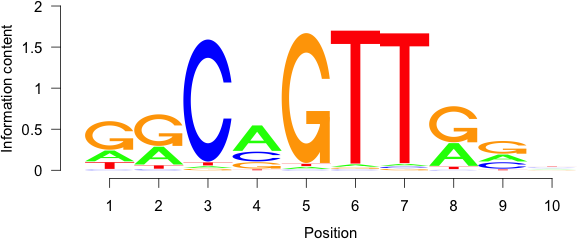 Hmbox1Homeodomain FamilyMus musculus2.85e-021.90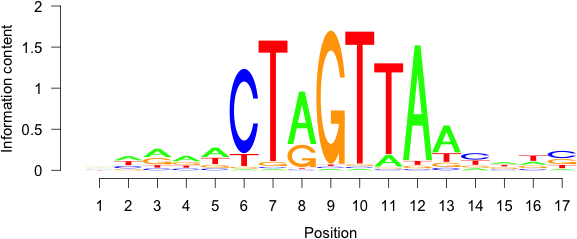 Klf4 Klf1 Klf12 Klf7BetaBetaAlpha-zinc finger Family BetaBetaAlpha-zinc finger Family BetaBetaAlpha-zinc finger Family BetaBetaAlpha-zinc finger FamilyMus musculus3.75e-021.78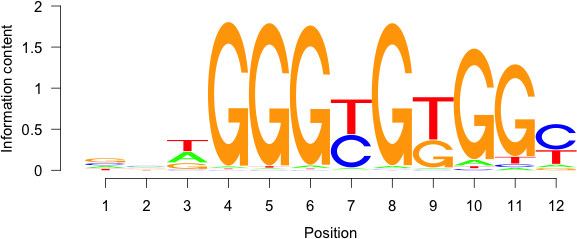 GscHomeodomain FamilyMus musculus4.34e-021.71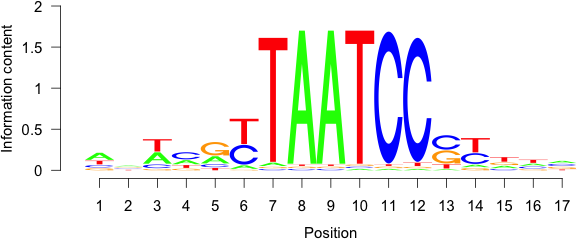 Sox1High Mobility Group (Box) FamilyMus musculus6.75e-021.50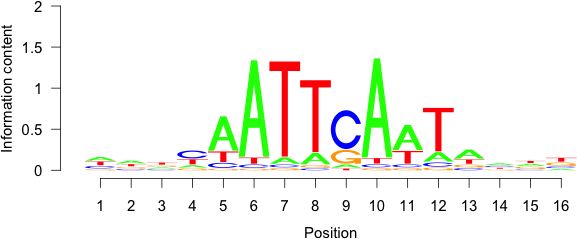 Rhox11Homeodomain FamilyMus musculus8.37e-021.38SymbolDNA BindDomSpeciesPvalue (T Test)T ScoreLogoUncx Nkx6-1 Hoxd9Homeodomain Family Homeodomain Family Homeodomain FamilyMus musculus1.05e-043.89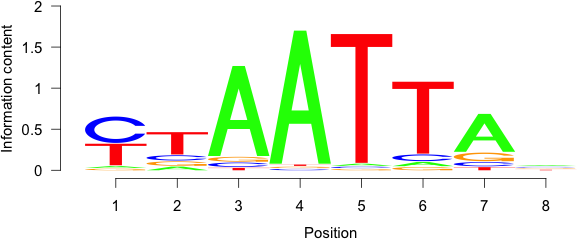 Zfp423BetaBetaAlpha-zinc finger FamilyMus musculus6.57e-04-3.41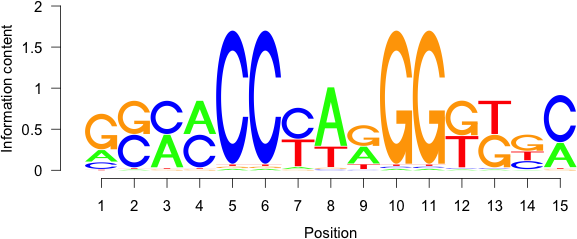 Etv3 Elk3Ets Domain Family Ets Domain FamilyMus musculus2.02e-033.09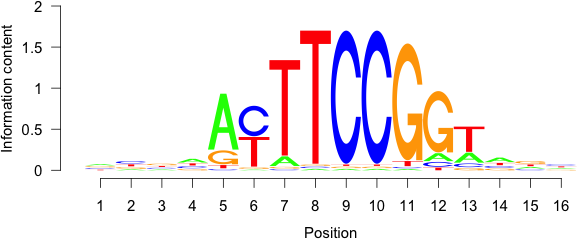 Hoxd8 Sox17Homeodomain FamilyHigh Mobility Group (Box) FamilyMus musculus2.43e-03-3.04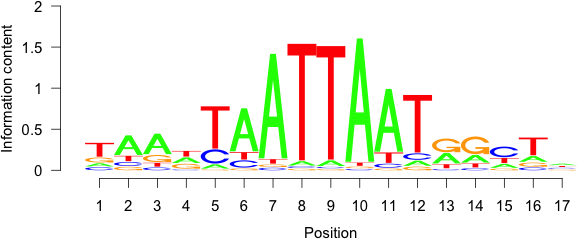 Creb5Leucine Zipper FamilyMus musculus4.47e-032.85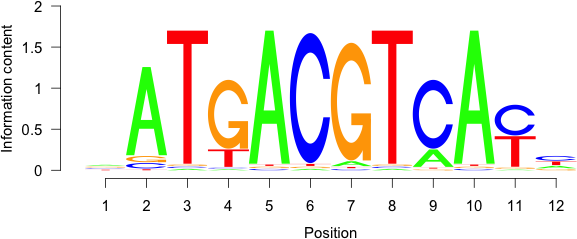 Rfx2RFX Domain FamilyMus musculus5.98e-032.75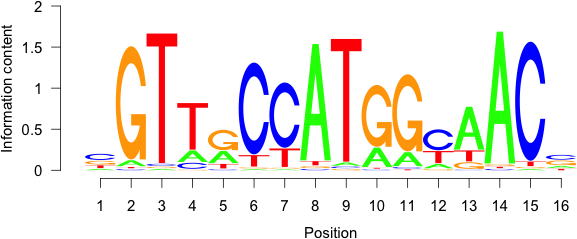 Hoxb4Homeodomain FamilyMus musculus8.08e-021.75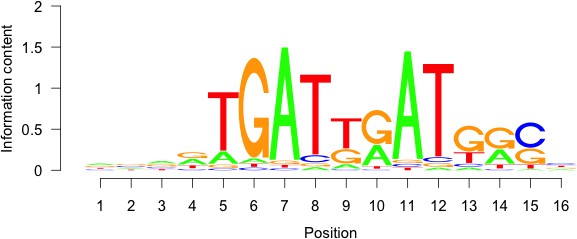 Rfx2RFX Domain FamilyMus musculus1.20e-01-1.55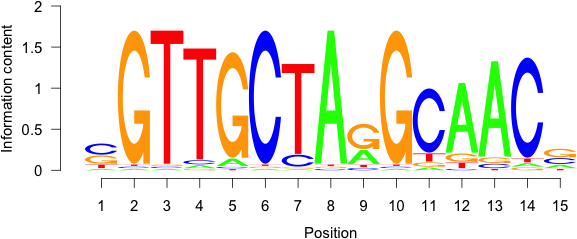 Lhx8Homeodomain FamilyMus musculus1.20e-01-1.55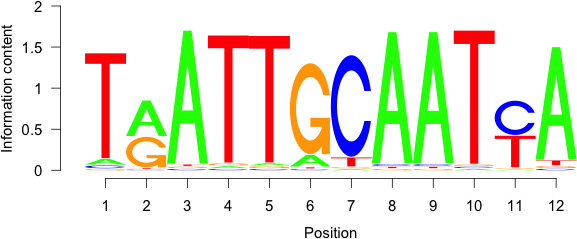 SymbolDNA BindDomSpeciesPvalue (T Test)T ScoreLogoUncxHomeodomain FamilyMus musculus3.96e-095.94Etv3 Ets1Ets Domain Family Ets Domain FamilyMus musculus6.53e-064.53Olig2Helix-Loop-Helix FamilyMus musculus9.17e-064.46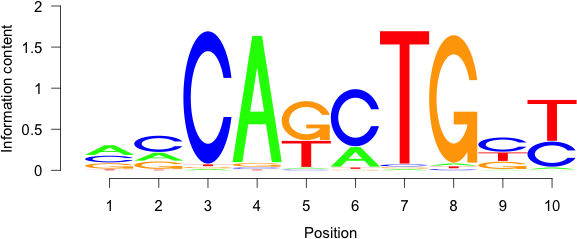 Olig2Helix-Loop-Helix FamilyMus musculus3.07e-043.62BatfLeucine zipper FamilyMus musculus5.92e-043.44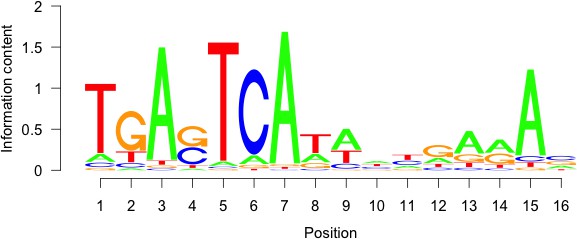 Otx1Homeodomain FamilyMus musculus2.77e-033.00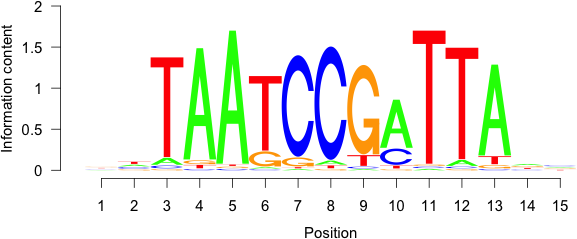 NanogHomeodomain FamilyMus musculus3.01e-032.97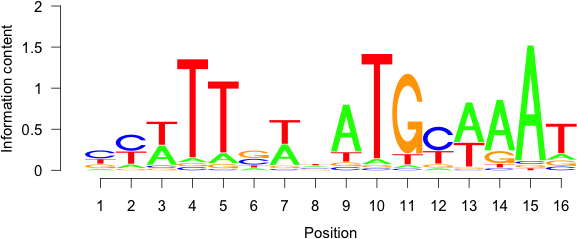 Nkx3-1Homeodomain FamilyMus musculus3.05e-032.97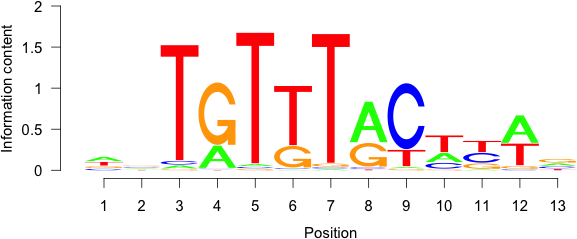 Hoxd3Homeodomain FamilyMus musculus4.23e-032.87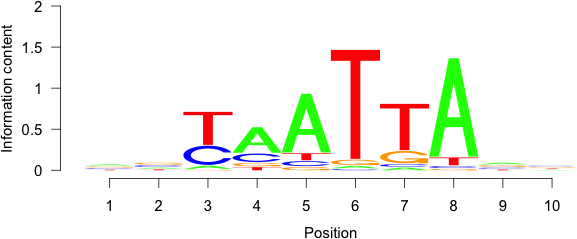 Sox3High Mobility Group (Box) FamilyMus musculus5.25e-032.80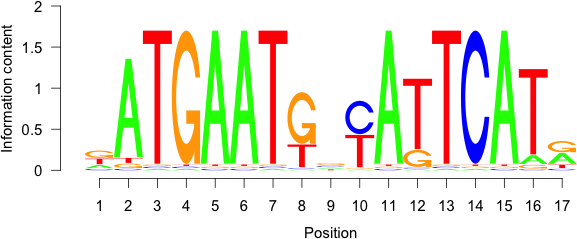 